LISTA DE ÚTILES 4° MEDIO AÑO 2022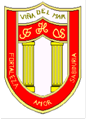 *ESTUCHE COMPLETO, CON SUS ÚTILES DE ESCRITORIO PARA TODAS LAS ASIGNATURAS OBLIGATORIO	LENGUA Y LITERATURA1 CUADERNO 100 HOJAS UNIVERSITARIO.1 BLOCK PREPICADO OFICIO1 CARPETA OFICIO ROJA.INGLÉS1 CUADERNO CUADRO GRANDE 100 HOJAS UNIVERSITARIO.1 DICCIONARIO INGLÉS-ESPAÑOL. (OBLIGATORIO)EDUCACIÓN CIUDADANA1 CUADERNO 100 HOJAS UNIVERSITARIOFILOSOFÍA 1 CUADERNO UNIVERSITARIOMATEMÁTICA1 CUADERNO CUADRICULADO 100 HOJAS UNIVERSITARIO1 REGLA, 1 COMPÁS, 1 TRANSPORTADOR METÁLICO1 BLOCK CUADRICULADO TAMAÑO CARTA1 CALCULADORA CIENTÍFICA PARA CIENCIAS EN GENERALLÁPIZ MINA, GOMA, LÁPIZ PASTA AZUL Y ROJO, 1 CORRECTOR	CIENCIAS PARA LA CIUDADANÍA	1 CUADERNO 100 HOJAS CUADRO1 CARPETA TRANSPARENTE PARA LA ASIGNATURA.ARTES VISUALES (asignatura electiva, el alumno deberá elegir entre artes visuales y música)CROQUERA TAMAÑO OFICIO (DIBUJO)LÁPIZ GRAFITOGOMA PLÁSTICA O DE MIGA.LÁPICES COLOR DE PREFERENCIA ACUARELABLE (6 u 8 COLORES)RESTOS DE MATERIALES SE PEDIRÁ DURANTE EL AÑO.MÚSICA	(asignatura electiva, el alumno deberá elegir entre artes visuales y música)1 CUADERNO DE PAUTA ENTERA.1 CUADERNO 40 HOJAS. LÍNEA O CUADRO.1 INSTRUMENTO A ELECCIÓN.  GUITARRA O TECLADO, otros, en el caso de ser instrumento eléctrico, traer cables correspondientes.	PLAN DIFERENCIADO CIENTÍFICO.	1 CUADERNO UNIVERSITARIO POR ASIGNATURA 1. PROBABILIDADES Y ESTADÍSTICA DESCRIPTIVA E INFERENCIAL, 2. CIENCIAS DE LA SALUD, 3. QUÍMICA. PLAN DIFERENCIADO HUMANISTA.	1 CUADERNO UNIVERSITARIO POR ASIGNATURA 1. PARTICIPACIÓN Y ARGUMENTACIÓN EN DEMOCRACIA,                        2. ECONOMÍA Y SOCIEDAD, 3. SEMINARIO DE FILOSOFÍA.EDUCACIÓN FÍSICA Y SALUDZAPATILLAS DEPORTIVAS (NO PLANAS NI LONA)ÚTILES DE ASEO PERSONAL (POLERA DE CAMBIO, TOALLA, JABÓN, DESODORANTE)1 BOTELLA PARA AGUA1 CUADERNO CUADRICULADO CHICO 80 HOJASUNIFORME OFICIAL, SEGÚN REGLAMENTO DE COLEGIO.IMPORTANTE: ALUMNOS (AS) EXIMIDOS POR INDICACIÓN MÉDICA DEBEN PRESENTAR EN MARZO 31, CERTIFICADO QUE ACREDITE SU EXIMICIÓN.IMPORTANTE: SE ENTREGA LISTA DE LECTURAS MENSUALES, CON EL FIN DE TOMAR TODAS LAS MEDIDAS PARA QUE LOS ALUMNOS(AS) LEAN OPORTUNAMENTE SUS TEXTOS.*LISTA DE LECTURAS DOMICILIARIAS AL REVERSO DE LA HOJA.       PLAN LECTOR 2022IV  MEDIOIV MEDIO LITERATURA E IDENTIDAD“EL LIBRO ES FUERZA, ES VALOR,ES PODER, ES ALIMENTO;ANTORCHA DEL PENSAMIENTOY MANANTIAL DEL AMOR”.RUBÉN DARÍOLIBROAUTORFECHA EVALUACIÓNLA METAMORFOSISFRANZ KAFKAMARZO1984GEORGE ORWELLABRILSANTA MARÍA DE LAS FLORES NEGRASHERNÁN RIVERA LETELIERMAYOLA AMORTAJADA MARÍA LUISA BOMBALJUNIOCIEN AÑOS DE SOLEDADGABRIEL GARCÍA MÁRQUEZAGOSTOPEDRO PÁRAMOJUAN RULFOSEPTIEMBRELA HOJARASCAGABRIEL GARCÍA MÁRQUEZOCTUBRELIBROAUTORFECHA EVALUACIÓNCOMO EN SANTIAGODANIEL BARROS GREZMARZOLOS JEFESMARIO VARGAS LLOSAABRILLA REINA ISABEL CANTABA RANCHERASHERNÁN RIVERA LETELIERMAYOEL CONSUMO ME CONSUME TOMÁS MOULIANJUNIOEL ÁRBOLMARÍA LUISA BOMBALAGOSTOLA CASA DE BERNARDA ALBAFEDERICO GARCÍA LORCASEPTIEMBRELIBRO A ELECCIÓN____________________OCTUBRE